PhD Course in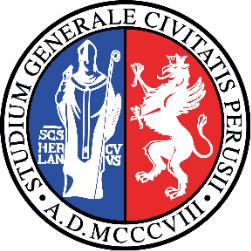 EARTH SYSTEMAND GLOBAL CHANGESStudent: Name SurnameCycle: N. of PhD Cycle (es. XXXVI)Topic of the PhD Thesis: ………………………………………….Main Tutor: Name SurnameSecond tutor, if any: Name SurnameI undersigned (Name Surname) PhD student of the … Cycle of the PhD Course in Earth System and Global Changes, ask the authorization to spend Euro: max. Euros ….For the following motivation: ………………………………………………SIGNATURE OF THE STUDENT 						SIGNATUTRE OF THE TUTOR*In case of authorization to carry out a mission, please compile also the form “Richiesta di autorizzazione a svolgere una missione”, available on the Department website (and send it Word form to the Coordinator, together with the present form):https://www.fisgeo.unipg.it/fisgejo/index.php/it/dipartimento-di-fisica-e-geologia/servizi-dipartimentali/modulistica.html